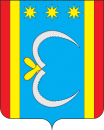 РОССИЙСКАЯ ФЕДЕРАЦИЯВАРВАРОВСКИЙ  СЕЛЬСКИЙ СОВЕТ  НАРОДНЫХ ДЕПУТАТОВОКТЯБРЬСКОГО РАЙОНА АМУРСКОЙ ОБЛАСТИ(шестой созыв)ПОСТАНОВЛЕНИЕ29.01.2018                                                                                                           № 30с. ВарваровкаО повышении должностногооклада муниципальнымслужащим и лицам, замещающиммуниципальные должности         На основании Постановления Правительства Российской Федерации от 02.12.2018 года,  Варваровский сельский Совет народных депутатов  п о с т а н о в л я е т:          1.Принять решение «О повышении должностного оклада муниципальнымслужащим на 4%  и денежное вознаграждение лицам, замещающим муниципальные должности на 4% с 01 января 2018 года». 	2. Направить данное решение  главе Варваровского сельсовета для подписания и обнародования.3. Настоящее Постановление вступает в силу со дня его принятия.Председатель Варваровского сельского Совета народных депутатов                                                 В.И.Жаркова 